.START after 16cts at lyrics*2 RESTARTS – Wall 2 & 5 after 16 cts*1 TAG(4ct) & RESTART – Wall 10 after 16ctsR Vaudeville,  L side-behind-out-out w/ hiprollR fwd Rock-step w/ hip sway, R back triple Lock-step, ***½ L turn(3 walks)- R stomp***RESTART WALL 2 & 5***TAG/RESTART WALL 10 : 4ct Tag – R side step into hiproll R to L, RESTART¼ R Turn into fwd R Shuffle, ½ R Pivot turn, L fwd Shuffle, ***2 fwd swivel walks***OPTIONAL -  L Full Turn instead of swivel walks2 fwd diagonal Slide-touches, 2 back diagonal Slide-touchesCreated 07/28/17Meant To Be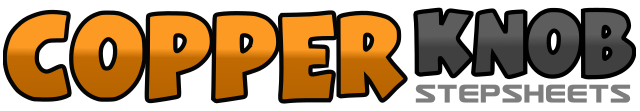 .......Count:32Wall:4Level:High Beginner.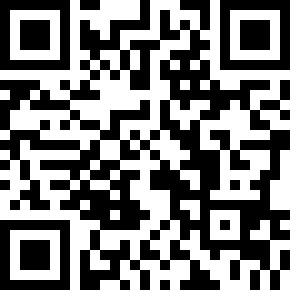 Choreographer:Annemarie Dunn (USA) - July 2017Annemarie Dunn (USA) - July 2017Annemarie Dunn (USA) - July 2017Annemarie Dunn (USA) - July 2017Annemarie Dunn (USA) - July 2017.Music:What Ifs (feat. Lauren Alaina) - Kane BrownWhat Ifs (feat. Lauren Alaina) - Kane BrownWhat Ifs (feat. Lauren Alaina) - Kane BrownWhat Ifs (feat. Lauren Alaina) - Kane BrownWhat Ifs (feat. Lauren Alaina) - Kane Brown........1-2, &3&4R side step – L behind R, R side step – L heel out – L step behind R – R cross over L5-6, &7-8L side step – R behind L, L side step – R side step w/ hiproll R to L1-2, 3&4R fwd step w/ hipsway accent, R back step – L step in front of R – R back step5-6-7, 8Rotate ½ L turn on 3 walks L-R-L, R Stomp (6:00) ***OPTIONAL 1 ½ L turn on 3 walks1&2, 3-4¼ R turn into fwd R shuffle R-L-R (9:00), L fwd step – ½ R pivot turn onto R (3:00)5&6, 7-8L fwd Shuffle L-R-L,  2 Swivel walks (cross R over L, cross L over R)1-2, 3-4R fwd diagonal Slide – L touch nxt to R, L fwd diagonal Slide – R touch nxt to L5-6, 7-8R back diagonal Slide – L touch nxt to R, L back diagonal Slide – R touch nxt to L